Zespół Szkół Politechnicznych „Energetyk” w Wałbrzychu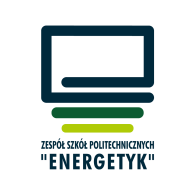 Rozkład materiału nauczaniaNauczyciel:	……………………Przedmiot: 	……………………Klasa: 		……………………rok szkolny 2017/2018Uwagi:Każdy nauczyciel składa własny rozkład materiału nauczania, dla każdego rocznika osobno. Klasy na jednym poziomie mogą być umieszczone na jednym rozkładzie.Rozkłady należy zamieścić w chmurze google i na bieżąco je aktualizować! W celu otrzymania zaproszenia proszę pisać na: malaszowska@gmail.comProgram nauczania:Numer programu w SZPN:Liczba godzin tygodniowo:Liczba godzin do realizacji 
z ubiegłego roku:Klasa: ………            Liczba godzin:……Klasa: ………            Liczba godzin:……Liczba godzin w cyklu 4-letnim:Podręcznik:KLASA …….: Tematy do realizacji przesunięte z klasy …: KLASA …….: Tematy do realizacji przesunięte z klasy …: KLASA …….: Tematy do realizacji przesunięte z klasy …: L.p.HASŁA PROGRAMOWE(zgodne z RUT)Liczba godzinData realizacjiData realizacjiData realizacjiData realizacjiData realizacjiL.p.HASŁA PROGRAMOWE(zgodne z RUT)Liczba godzinkl 1kl 1kl 2kl 2…NAZWA DZIAŁU (liczba godzin)NAZWA DZIAŁU (liczba godzin)NAZWA DZIAŁU (liczba godzin)NAZWA DZIAŁU (liczba godzin)NAZWA DZIAŁU (liczba godzin)NAZWA DZIAŁU (liczba godzin)NAZWA DZIAŁU (liczba godzin)NAZWA DZIAŁU (liczba godzin)Temat 11Temat 11…..1